Уважаемые преподаватели, докторанты, магистранты, студенты и учителя школ!Редакционная коллегия приглашает Вас приять участи в публикации статей в электронном научном журнале «Central Asian Scientific Journal» (Астана, Республика Казахстан)К публикации приглашаются ученые, преподаватели, учителя колледжей и школ, аспиранты, магистранты, студенты.Материалы принимаются до 15 числа каждого месяца.Основные направления (тематика):00.00.00 Общественные науки в целом00.11.00 Современное состояние общественных наук02.00.00 Философия02.11.00 Общие проблемы современной философии03.00.00 История. Исторические науки06.00.00 Экономика. Экономические науки10.00.00 Государство и право. Юридические науки10.07.41 Право и естественные науки12.21.41 Наука, литература и искусство13.00.00 Культура. Культурология14.00.00 Народное образование. Педагогика14.01.00 Общие вопросы народного образования и педагогики15.00.00 Психология 15.01.00 Общие вопросы психологии19.00.00 Массовая коммуникация. Журналистика. СМИ20.00.00 Информатика 20.01.00 Общие вопросы информатики27.00.00 Математика29.00.00 Физика31.00.00 Химия34.00.00 Биология72.17.31 Сельское хозяйство76.00.00 Медицина и здравоохранениеПорядок представления и публикации материаловЖелающие опубликовать статьи в сборнике могут направить свои материалы двумя способами:по электронному адресу info@cajournal.kz прикрепив:статью (образец оформления в Приложении 1);заполненную анкету автора (Приложение 2);Оплата производиться только после принятия статьи к публикации 2. заполнить онлайн-анкету и прикрепить статью на сайте в разделе «Подать статью». URL: https://cajournal.kz/ В имени файла укажите фамилию первого автора.В течение дня после поступления материалов редакция по электронной почте подтверждает принятие материалов к публикации и отправляет реквизиты для оплаты орг.взноса.В течение 1-ой недели после окончания приема статей сборник будет размещен на сайте в разделе «Архив номеров».Авторы статьи могут заказать сертификат о публикации на бланке формата А4 совершенно бесплатно.Требования к оформлению статьиОбъем: к публикации принимаются статьи объемом не менее 3-х страниц, без учета метаданных ( сведений об авторе, аннотаций и ключевых слов, списка литературы)Язык публикаций: Казахский, русский, английскийТребования к тексту статьи:Формат: статьи должны быть выполнены в текстовом редакторе Microsoft Word (.docx, .doc, .rtf) . Размер страницы – А4, ориентация листа – книжная. Страницы не нумеруются.Шрифт – TNR (Times New Roman) Размер (кегль) 14 Интервал междустрочный полуторный (1,5) Поля - указать в WORD  ->разметка страницы- >поля -> Обычные. ( Программа сама выставит значения).
             Отступ Абзаца - 1,25 см. (красная строка)Сноски в тексте (если есть) ставятся в автоматическом режиме, в конце каждой страницы. (размер шрифта для сносок 9 кегль.) Так же ссылаться на цитируемый текст можно Ссылками [1, с. 209].Таблицы, схемы, рисунки, формулы, графики не должны выходить за пределы указанных полей (шрифт в таблицах и на рисунках – не менее 11 пт). Если схемы состоят из нескольких частей - они должны быть объединены. Учитывайте то, что ваша статья будет "двигаться" при верстке, схемы и таблицы не должны "поплыть".  Так как журнал электронный, вы можете оставить цветные иллюстрации в тексте. До основного текста статьи: Индекс УДК - присваивается индекс УДК, строчные буквы, шрифт – Times New Roman ,14, интервал – полуторный, выравнивание по левому краю. УДК (Универсальная десятичная классификация) - система классификации информации, используется для систематизации произведений науки, литературы и искусства, периодической печати, различных видов документов и организации картотек. Индекс можно получить в библиотеке учебного заведения или найти через Интернет на сайте: https://teacode.com/online/udc/Информация об авторах: выравнивание по правому полю, жирный курсив: 1 строка - фамилии и инициалы автора, ученая степень, ученое звание, 2 строка – должность, наименование организации, 3  строка - страна, город. Если у вас больше одного автора - порядок сохраняется для каждого автора. 
*Если вы хотите указать научного руководителя, то это следует сделать после перечисления всех авторов.
Написав: Научный руководитель: Ф.И.О. Заголовок (название) статьи: ниже через один интервал заголовок статьи прописными буквами, шрифт – полужирный, Times New Roman 14, интервал – полуторный, выравнивание по центру.Аннотация и ключевые слова: через отступ в один интервал пишется аннотация и ключевые слова, шрифт – курсив, Times New Roman 14, интервал – полуторный, выравнивание по ширине.После текста:Библиографический список (Использованные источники) Записи в библиографическом списке оформляются по правилам описания библиографических ссылок в соответствии с ГОСТ Р 7.0.5-2008Образец оформления статьи представлен в Приложении 1.Условия оплатыС целью возмещения организационных, издательских расходов авторам необходимо оплатить организационный взнос из расчета :Для магистрантов и студентов (Оплата KaspiPay) - 4000 тг./800 руб./9$ за статью.Для преподавателей и докторантов (Оплата KaspiPay) - 5000 тг./1000 руб./11$ за статью.Для организаций (на договорной основе с предоставлением документации для бухгалтерии) - 7500 тг./1500 руб./15$ за статью.В оплату публикации одной статьи (независимо от количества ее соавторов) входит электронный вариант сборника трудов (выкладывается на сайте, рассылается по почте), проверка статьи на плагиат, рецензирование, верстка статьи в сборнике журнала, разметка статьи в НЭБ e-library.Минимальный объем статьи – 3 страницы. Максимальный объем статей не ограничивается. Максимальное количество авторов статьи – 3 автора. От одного автора (соавторов) может быть прислано несколько статей.В оплату публикации одной статьи (независимо от количества ее соавторов) входит электронный вариант сборника трудов (выкладывается на сайте, рассылается по почте). Оплата осуществляется в случае принятия статьи к публикации Издательством (авторы будут проинформированы ответным письмом)После оплаты не забудьте отправить скриншот или фото на email: info@cajournal.kzИменные сертификаты и благодарственные письма на бланке формата А4 выдаются авторам бесплатно.Приложение 1. Образец оформления статьиУДК 347.1Сериков Аман Амановичд.ф.-м.н., доцент кафедры информационных технологийЕвразийский государственный университет(г. Астана, Казахстан)Юсупов Дмитрий Алимовичм.п.н., преподаватель информационных технологийЕвразийский государственный университет(г. Астана, Казахстан)БЛОКЧЕЙН-ТЕХНОЛОГИИ В МИРЕ КРИПТОВАЛЮТАннотация: Одной из последних новшеств современного мира стало появление особого вида валют, который получил название «криптовалюта». Многие разделяются во мнении о сущности данного денежного суррогата и о перспективах ее развития. В статье рассмотрены теоретические аспекты функционирования криптовалют на базе блокчейн технологий.Ключевые слова: блокчейн, криптовалюта, bitcoinРазвитие сети Интернет, технологических процессинговых инноваций и современных средств шифрования привели к созданию новой формы электронных денег – криптовалюты. Ее появление обусловлено желанием юридических и физических лиц получить дополнительный источник денежных средств, а также проводить финансовые сделки конфиденциально, без посредников. В последнее время довольно часто виртуальные торговые площадки, специальные сети, интернет-сообщества формируют свои платежные системы и распространяют собственные цифровые валюты для обмена товаров и услуг [1].Одной из последних новшеств современного мира стало появление особого вида валют, который получил название «криптовалюта». Многие разделяются во мнении о сущности данного денежного суррогата и о перспективах ее развития [2].Таблица 1 – Коэффициенты корреляции между курсов криптовалютВ.А. Монахов в своей книги дает определение криптовалюте, как пиринговой платежной системе. Автор предлагает уточняющее определение. Криптовалюта – пиринговая платежная система, использующая одноименную расчетную единицу [3].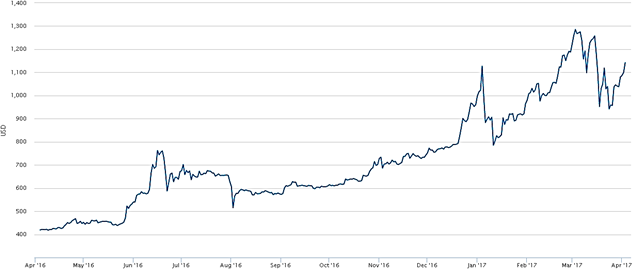 Рис. 1 - Рыночная цена криптовалюты на период с апреля 2016 года по апрель 2017 годаЦелью разработчиков было создание системы полностью необратимых сделок, когда электронный платеж между двумя сторонами происходит без третьей стороны-гаранта и ни одна из сторон, в том числе какой-либо внешний администратор (банк, налоговые, судебные и иные государственные органы), не могла бы отменить, заблокировать, оспорить или принудительно совершить транзакцию.Список литературы:1.	Как использовать Биткойн. – М.: Международный академический вестник, 1996– 2018./ Коммерсантъ. - М., 1991-2017.2.	Ляшева И. Перспективы развития электронных денег в России /И. А. Ляшева. – СПб.: Питер, 2015. – 211 с.3.	Монахов В.А. Пиринговая электронная платежная система – биткоин [Электронный ресурс]. URL: http://fedst.ru/ (дата обращения: 31.05.2021).Приложение 2. Анкета автораАНКЕТА АВТОРОВФакторБиткоинЭфириумКоличество монет(х1)23-0,61ВВП (х2)98-0,60Численность населения (х3)90,10Анкета авторовАвтор 1Автор 2Автор 3Фамилия, имя, отчество автора (полностью)Сериков Аман АмановичЮсупов Дмитрий АлимовичГородАстанаАстанаМесто работы или учебы (полностью)Евразийский государственный университетЕвразийский государственный университетДолжность или курс с указанием кафедры или подразделенияд.ф.-м.н., доцент кафедры информационных технологийм.п.н., преподаватель информационных технологийУченая степень, ученое звание (при наличии)Доктор физико-математических наукМагистр педагогических наукНужен ли сертификат о публикациидадаE-mailserik@mail.rudima@mail.ruКонтактный телефон87777777778777777777